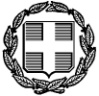 Ημερίδες της Περιφερειακής Ενότητας Χανίων με θέμα:«ΠΡΟΓΡΑΜΜΑ ΝΕΩΝ ΓΕΩΡΓΩΝ  2016-ΠΑΡΑΓΩΓΗ ΚΑΙ ΔΙΑΘΕΣΗ ΠΡΟΪΟΝΤΩΝ ΟΙΚΟΤΕΧΝΙΑΣ»ΠΡΟΓΡΑΜΜΑ                                                              ΕΛΛΗΝΙΚΗ ΔΗΜΟΚΡΑΤΙΑ                                                                 ΠΕΡΙΦΕΡΕΙΑ ΚΡΗΤΗΣ                                                     ΠΕΡΙΦΕΡΕΙΑΚΗ ΕΝΟΤΗΤΑ ΧΑΝΙΩΝΤρίτη 24 Μαΐου  2016Δημαρχείο Αποκόρωνα στις Βρύσσεςσε συνεργασία με τους Δήμους Αποκόρωνα και ΣφακίωνΠέμπτη  26 Μαΐου  2016Δημαρχείο  Κισσάμου στο Καστέλλισε συνεργασία με το Δήμο ΚισσάμουΠαρασκευή 27 Μαΐου  2016Δημαρχείο Καντάνου Σελίνου στην Παλαιόχωρασε συνεργασία με τους Δήμους  Καντάνου Σελίνου και Γαύδου9.30-10.00Προσέλευση – Εγγραφή συμμετεχόντων10.00-10.05Έναρξη – Χαιρετισμοί10.05-10.20Εκκίνηση επιχείρησης από   Νέους Γεωργούς  Δρ Δασκαλάκη Α. , Σηφογιαννάκη Ειρ., γεωπόνοι Διεύθυνσης Αγροτικής Οικονομίας και Κτηνιατρικής Χανίων10.20-10.40Συζήτηση – Ερωτήσεις10.40-11.00‘’Θεσμικό πλαίσιο παραγωγής και διάθεσης προϊόντων οικοτεχνίας’’ Κουτσούρη Μ., Δρ Μουτσοπούλου Μ, γεωπόνοι Διεύθυνσης Αγροτικής Οικονομίας και Κτηνιατρικής Χανίων11.00-11.20Οικοτεχνία – Προϊόντα ΓάλακτοςΘεοδωράκη Ζωή, Τσαβολάκη Ευτ., κτηνίατροι Διεύθυνσης Αγροτικής Οικονομίας και Κτηνιατρικής Χανίων11.20-11.40Συζήτηση – Ερωτήσεις